               REPUBLIKA HRVATSKAVUKOVARSKO-SRIJEMSKA ŽUPANIJA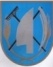    OPĆINA TOVARNIK   OPĆINSKA NAČELNICAKLASA: 022-05/18-02/35URBROJ: 2188/12-03/01-18-1Tovarnik, 21.11.2018.PREDMET: PRIJEDLOG  ODLUKE O ODREĐIVANJU PRAVNIH OSOBA OD INTERESA ZA CIVILNU ZAŠTITU U OPĆINI TOVARNIKPRAVNA OSNOVA: članak 17. st. 3. alineja 3. Zakona o sustavu civilne zaštite ( Narodne novine  82/15 ) i   članak 31. Statuta Općine Tovarnik  ( Službeni vjesnik  Vukovarsko-srijemske županije, broj 4/13, 14/13 i 1/18), PREDLAGATELJ: Načelnica Općine TovarnikNADLEŽNOST ZA DONOŠENJE: Općinsko vijećeTemeljem članka 17., stavka 3. alineje 3. Zakona o sustavu civilne zaštite. (Narodne novine 82/15) i članka 41. Statuta Općine Tovarnik ("Službeni vjesnik“ Vukovarsko-srijemske županije 4/13, 14/13 i 1/18 ), općinsko vijeće Općine Tovarnik, na svojoj 12. sjednici održanoj 26.11.2018., donosi:ODLUKU o određivanju pravnih osoba od interesa za civilnu zaštitu u Općini TovarnikČlanak 1.Pravne osobe od interesa za sustav civilne zaštite na području Općine Tovarnik:Agro-Tovarnik d.o.o., Ulica vlč. I. Burika 34, Tovarnik, OIB:78629035106Članak 2.Pravna osoba od interesa za sustav civilne zaštite iz članka 1. ove Odluke je pravna osoba koja  svojim proizvodnim, uslužnim, materijalnim, ljudskim i drugim resursima je najznačajniji nositelj tih djelatnosti na području Općine Tovarnik.Članak 3.Pravna osoba iz članka 1. ove Odluke je dio operativnih snaga sustava civilne zaštite Općine  Tovarnik. Članak 4.Pravnoj osobi iz članka 1. ove Odluke izvršno tijelo dostaviti će  kopiju Plana zaštite i spašavanja te Civilne zaštite, koji će sadržavati točno određene mjere i aktivnosti koje treba provoditi u slučaju prijetnje, nastanka i posljedica katastrofa i velikih nesreća.Članak 5.Temeljem dostavljenih planova, pravna osoba od interesa za sustav civilne zaštite Općine Tovarnik  u svojim operativnim planovima planirat će  provedbu dobivenih mjera i aktivnosti.Članak 6.Stupanjem na snagu ove Odluke prestaje važiti Odluka o određivanju pravnih osoba od interesa za sustav civilne zaštite Općine Tovarnik, KLASA:021-05/16-03/19, URBROJ:2188/12-04-16-1 usvojena na Općinskom vijeću dana 31. svibnja 2016. godine.Članak 7.Po jedan primjerak (kopija) ove Odluke dostavit će se pravnoj osobi navedenoj u ovoj Odluci i Područnom uredu za zaštitu i spašavanje Vukovar.Članak 8.Odluka stupa na snagu nakon što Općinsko vijeće Općine Tovarnik istu usvoji, uz prethodno dobivenu suglasnost Državne uprave za zaštitu i spašavanje – Područnog ureda za zaštitu i spašavanje Vukovar , a biti će objavljena u Službenom vjesniku Vukovarsko-srijemske županije.NAČELNICA OPĆINE TOVARNIK                                                                                                 Ruža Veselčić-Šijaković,oec.                                                                                            _________________________ 